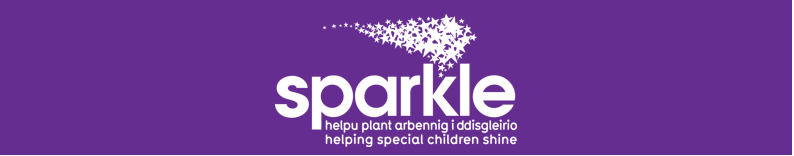 Sparkle Relief LifeguardBase: Serennu Children’s Centre, Rogerstone, NewportSwimming sessions at Serennu run on Thursday & Fridays 4.15-6.30pm and Saturdays 10am-1.30pm Hours: Relief hours (with a commitment to attend paid Lifeguard Training bi-monthly on Thursday’s 7.00-9.00pm)Rate of pay: £10.52 We are looking for an enthusiastic and motivated lifeguard to join our leisure activities team.You will be based at the Serennu Children’s Centre which provides assessment and treatment facilities for over a thousand families in South Gwent whose child has complex disability and special needs. Serennu is a beautiful purpose built building, with landscaped grounds and superb leisure facilities including its own Multi Use Games Area, cycle track, indoor gym, large hydrotherapy pool and 3D MediCinema.Staff from Health, Social Care and Voluntary sector groups all operate from the Centre, which aims to provide for all of the needs of our families.For more information about Sparkle and this role and to view the full job description, see our website at www.sparkleappeal.org    Alternately, please contact Sara Filer on 01633 748091 or email recruitment@sparkleappeal.org Please note: Sparkle does not accept CVs alone, a completed application form is required. Application forms can be downloaded from the Sparkle website.  Registered Charity Number 1093690 